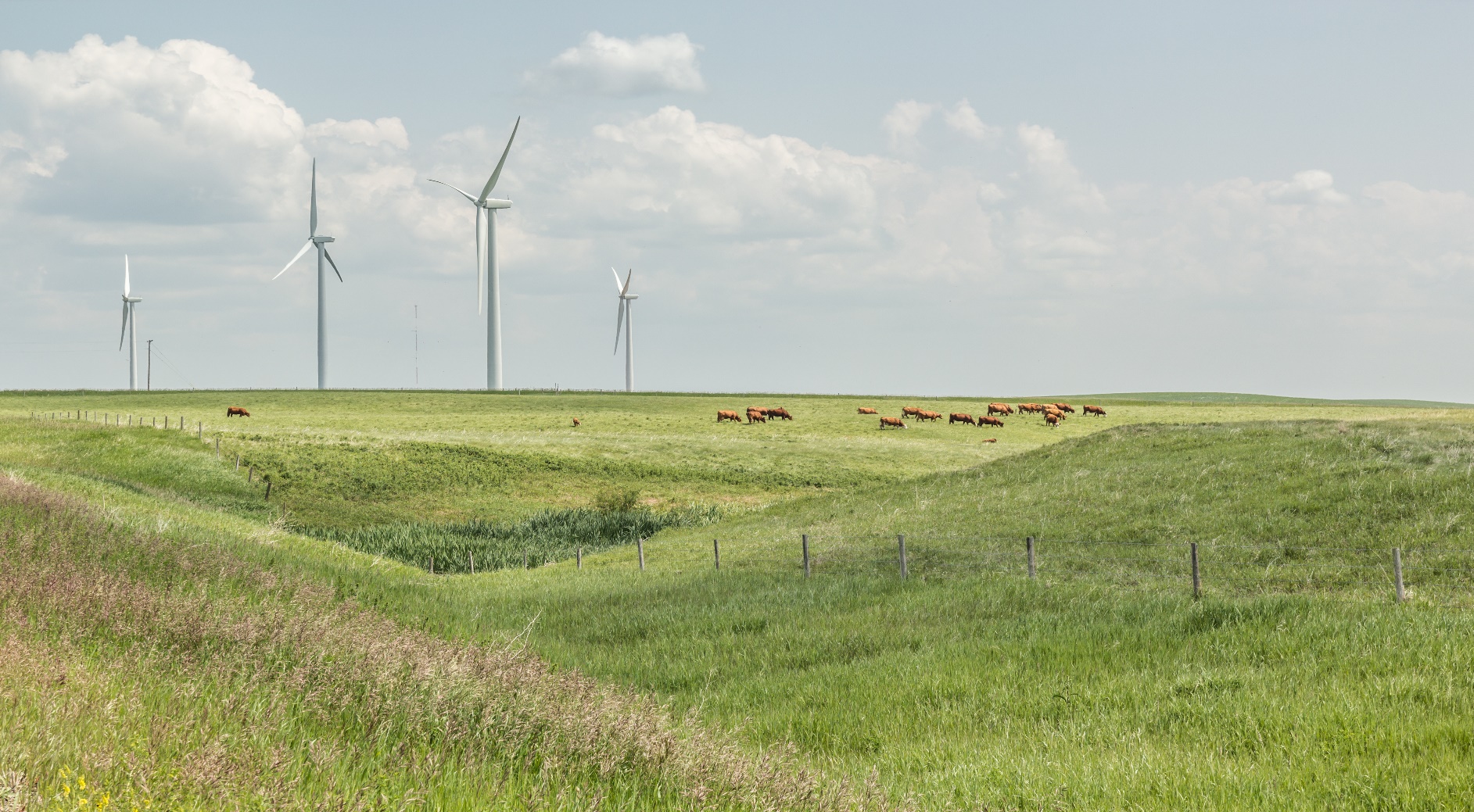 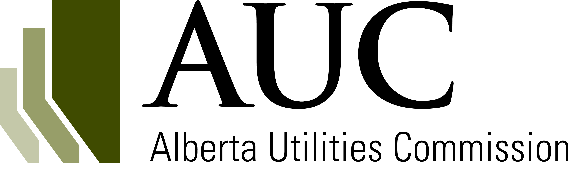 Date: 							Applicant’s company name:When complete, save a copy of this form as a PDF file and submit the file to the AUC through the eFiling System.Hub height and rotor-swept area of individual turbines(Note: the hub height and, rotor-swept area of individual turbines cannot increase.)
Confirm the hub height and rotor-swept area of individual turbines:Environmental effects from hub height and rotor-swept area of individual turbines(Note: the actual hub height and actual rotor-swept area must not exceed what was assessed in the Alberta Environment and Protected Areas (AEPA) Fish and Wildlife Stewardship Renewable Energy Referral Report.)
Confirm that environmental effects from hub height and rotor-swept area of individual turbines have not increased:Total capability of power plant in megawatts (MW)(Note: capability cannot increase or decrease by more than +/- 10 per cent  or +/- 10 MW, whichever is less.)Confirm total capability of power plant in MW:Project layout(Note: the number of turbines cannot increase.)Confirm final turbine locations:Confirm eliminated turbine locations:Extent of land use disturbance within the approved project boundary(Note: extent of land use disturbance may increase or decrease.)Confirm extent of land use disturbance (in hectares) within the approved project boundary:Total disturbance to native grassland or other types of wildlife habitat, encroachment into AEPA minimum setbacks for wildlife habitat features; or, any encroachments into AEPA’s minimum setbacks for permanent wetlands.(Note: the total disturbance cannot increase.)Confirm total disturbance (in hectares) to native grassland or other types of wildlife habitat have not increased over what has been approved: Confirm encroachment into AEPA’s minimum setbacks for wildlife habitat features has not increased over what has been approved: Confirm any encroachments into AEPA’s minimum setbacks for permanent wetlands have not increased over what has been approved: Noise environment(Note: permissible sound levels at the most affected receptors (as determined under Rule 012) must continue to be met.)Provide sound output of noise generating equipment: Confirm that the project continues to meet permissible sound levels at the most affected receptors (as determined under Rule 012): Provide any new or additional noise mitigation measures implemented to ensure that permissible sound levels will be met: Provide table of predicted noise levels (to one decimal point) from finalized project receptors. [Please submit along with your form].Participant involvement program(Note: if new or additional notification or consultation is required, including any requirements under Rule 012, there cannot be any unresolved objections arising from the final project update.)Confirm that new or additional notification or consultation either was not required or that it was undertaken. Provide a summary of any new or additional notification or consultation that was undertaken: Confirm that there are no unresolved objections to the project arising from the final project update: Final plant site layout(Note: each turbine and collector substation cannot be relocated more than 100 metres from the approved location.Changes to the layout of access roads, collector lines and crane paths can be made within the approved project boundary as long as an experienced wildlife biologist has confirmed that these changes do not infringe on any wildlife habitat or any wildlife features, or alter any mitigation commitments.)Provide a final plant site drawing and map showing the location of the project’s turbines, collector substation(s), roads, collector lines and the project boundary and provide a .kml/.kmz file. [Please submit along with your form].Confirm that the location of each turbine and collector substation has not been relocated more than 100 metres from the approved location: If changes are made to the layout of access roads, collector lines and crane paths, provide confirmation from an experienced wildlife biologist that these changes do not infringe on any wildlife habitat or any wildlife features, or alter any mitigation commitments. [Please submit along with your form].Confirm that the changes all occur within the approved project boundary: Project boundary(Note: approved project boundary cannot increase.)Confirm that the approved project boundary has not increased: 